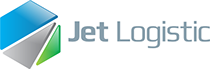 Наименование предприятияОбщество с Ограниченной Ответственностью «Джет Логистик»Юридический адресг.Бишкек, ул. Шопокова д. 93/2 каб 502Почтовый индексКыргызская Республика, г. Бишкек,  720011Телефон+996 777990003
+996 777117881ИНН 03105201610051ОКПО29649075ОГРН158991-3300-ОООБанковские реквизитыБанковские реквизитыБанкDemir International BankБИК118005Банковские реквизиты 1180000075316060 KGS1180000075316161 USD1180000075316262 RUB1180000075316363 KZTE-mailBishkek@jetlogistic.kzТелефон+996 777117881
+996 777990003Факт адрес г. Бишкек пр. Раззакова 19, Бизнес Центр Россия.  Каб. 14/02